Fabric/Clothing “Self Portrait”In this assignment, you will be creating a fabric/clothing “self portrait” in a circular format.  Using your clothing/ fabrics you will create a composition representing yourself.  You may also add a small object as an accent.Things to Focus on: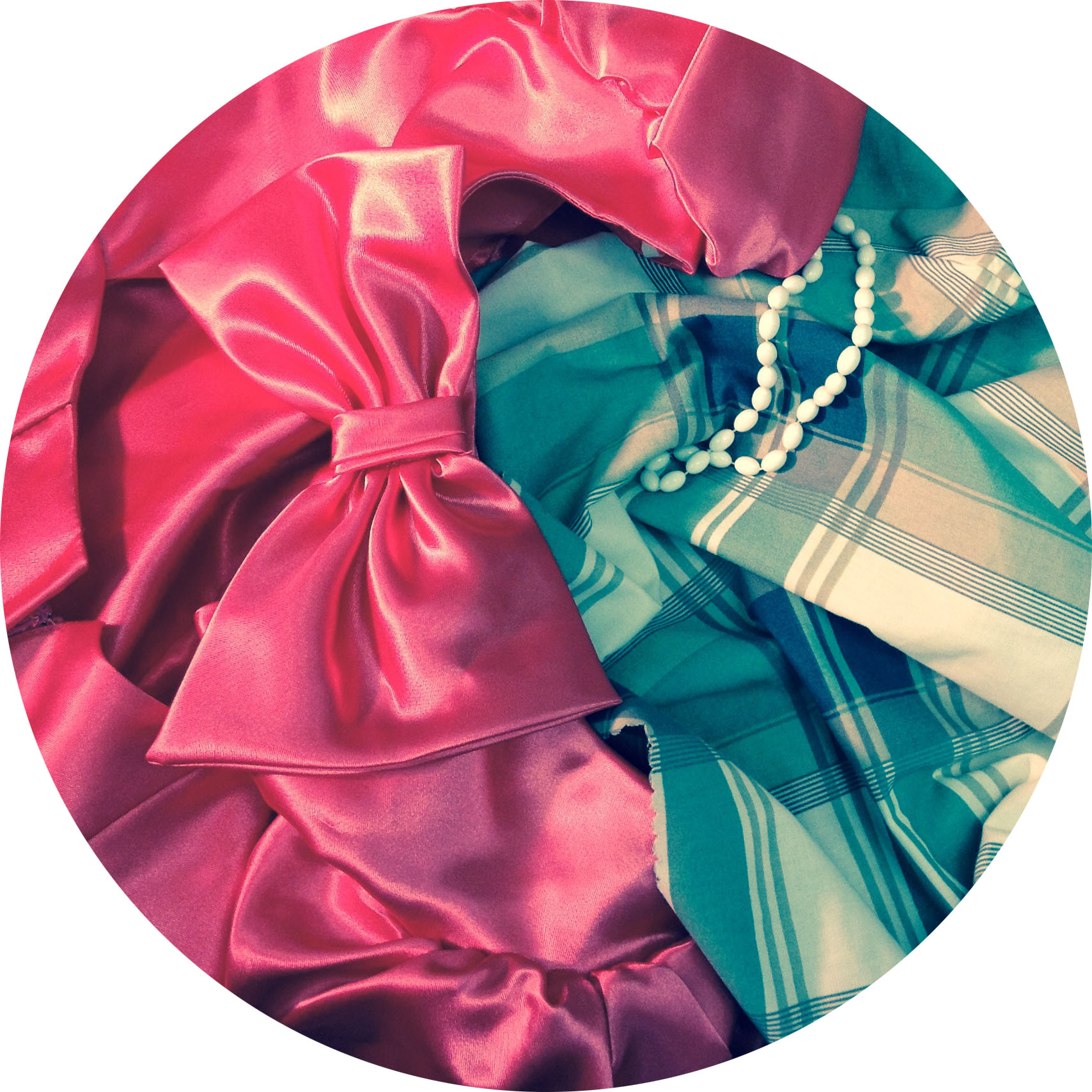 Texture & Detail:  Use interesting fabric texture, patterns, etc.  Look for interesting details like stitching, buttons, pockets or zippersComposition: Use the circle to create radial/asymmetrical composition with a focal pointMedia Choice: Choose a media that you are comfortable with and that you feel will best accent your fabric choices.Media Choice:Black & White CharcoalorColored PencilDirections:Bring in clothing, fabric, small objects and take a photograph with lamp.Choose Media & Edit in PhotoPal and PrintUse a Circle cropper to crop the image into a circle formatChoose paper and trace large circleMark halfway points and sketchRubricABCD-FComposition/ OriginalityThe composition has a clear focal point and attention to radial/ asymmetrical balance.  The subject matter is unique with attention to detail and texture.The composition has a focal point and attention to radial/ asymmetrical balance.  The subject matter is unique with attention to detail and texture.The composition has somewhat of a clear focal point and some attention to radial/ asymmetrical balance.  The subject matter has attention to detail and texture.The composition has an unclear focal point and little attention to radial/ asymmetrical balance.  The subject matter has little attention to detail and texture.Color Scheme and/or Value There is a full value range evident with integration of color scheme if applicable.There is a mostly full value range evident with integration of color scheme if applicable.There is a value range evident with some integration of color scheme if applicable.There is little value range evident with little to no integration of color scheme if applicable.Technical Quality of MediaExcellent skill in application of charcoal or colored pencil is evident.Skill in application of charcoal or colored pencil is evident.Some skill in application of charcoal or colored pencil is evident.Little skill in application of charcoal or colored pencil is evident.